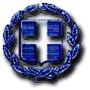 ΔΗΜΟΣ ΛΥΚΟΒΡΥΣΗΣ ΠΕΥΚΗΣΓΡΑΦΕΙΟ ΤΥΠΟΥ ΔΗΜOYΤηλέφωνα: 210.61 45 138Email: Press@likovrisipefki.grΛυκόβρυση – Πεύκη 12 Ιουνίου 2017ΠΡΟΓΡΑΜΜΑ ΚΑΛΟΚΑΙΡΙΝΗΣ ΕΚΣΤΡΑΤΕΙΑΣ ΑΝΑΓΝΩΣΗΣ ΚΑΙ ΔΗΜΙΟΥΡΓΙΚΟΤΗΤΑΣ 2017“Περιπέτειες από Σημείο σε Σημείο”16 Ιουνίου, 7:00 – 9:00 το απόγευμαΓιορτή έναρξης με την Εύη Ψύκου-ΠαναγοπούλουΓια όλα τα παιδιά!19 Ιουνίου, 11:00 – 1:00 το πρωίΑπό Σημείο σε ΣημείοΕνώνουμε σημεία στον χώρο και φτιάχνουμε τρισδιάστατες κατασκευές. Με την Ελευθερία Βούλγαρη. Για παιδιά 7-12 ετών.Με προεγγραφή20 Ιουνίου, 11:00 – 1:00 το πρωίTwister – ένα παιχνίδι με σημείαΜια πρόκληση ισορροπίας και ευλυγισίας με χέρια και πόδια από σημείο σε σημείο. Με την κ. Χριστίνα Μαλαβάζου.Για παιδιά 7-12 ετών. Με προεγγραφή21 Ιουνίου, 5:30 – 7:00 το απόγευμαΟι λέξεις ως σημείαΈνα παιχνίδι αφήγησης και συγγραφής με αφετηρία τρεις λέξειςΜε την κ. Ζωή Λυμπεροπούλου.Για παιδιά 7-12 ετών. Με προεγγραφή22 Ιουνίου, 11:00 – 1:00 το πρωίΣημείο ισορροπίαςΦτιάχνουμε κατασκευές που καταφέρνουν να ισορροπούν.Με τις κ. Χριστίνα Μαλαβαζου, Δέσποινα Καραβά-ΜαλαβάζουΓια παιδιά 7-12 ετών. Με προεγγραφή23 Ιουνίου, 5:30 – 7:00 το απόγευμαΣημεία στίξηςΤα σημεία στίξης παίζουν μαζί μας. Αφήνουν το κείμενο μόνο με τις λέξεις ή μπερδεύουν τις θέσεις τους. Μπορείς να καταλάβεις την ιστορία;Με την κ. Ζωή Λυμπεροπούλου.Για παιδιά  9-12 ετών. Με προεγγραφή26 Ιουνίου, 11:00 – 1:00 το πρωίΑπό Σημείο σε ΣημείοΕνώνουμε κουκίδες στο χαρτί και φτιάχνουμε εικόνες.Με την κ. Δέσποινα Καραβά-ΜαλαβάζουΓια παιδιά 7-12 ετών. Με προεγγραφή27 Ιουνίου, 5:00 – 7:00 το απόγευμαΟι σταθμοί ενός ταξιδιού που κράτησε 80 ημέρες.Φτιάχνουμε το δρομολόγιο του Φιλέα Φογκ με ημερομηνίες και ώρες. Με την κ. Ελένη ΜανδαμαδιώτουΓια παιδιά  7-12 ετών. Με προεγγραφή28 Ιουνίου, 6:30-7:30 το απόγευμαΣημεία και τέραταΣυναντήσεις με όλα τα τέρατα των παραμυθιών και των μύθων. Με την κ. Φοίβη ΛέκαΓια παιδιά 7-12 ετών. Με προεγγραφή29 Ιουνίου, 11:00-1:00 το πρωίΟι αναμνήσεις μας – σημεία της ιστορίας μαςΠάνω σε μια χρονογραμμή ποια είναι τα σημεία-σταθμοί της δικιάς σου ζωής;Με την κ. Δέσποινα Καραβά-ΜαλαβάζουΓια παιδιά από 7-12 ετών. Με προεγραφή30 Ιουνίου, 11:00-1:00 το πρωίΤο σημείο βρασμούΈνα εργαστήριο για τον θυμόΜε την κ. Δέσποινα Καραβά-ΜαλαβάζουΓια παιδιά 7-12 ετών. Με προεγραφή3 Ιουλίου,  11:00 – 1:00 το πρωίΑπό γράμμα σε γράμμα βρες τις λέξειςΤα γράμματα από τα ονόματα ηρώων και γνωστών φράσεων από τα βιβλία παίζουν κυνηγητό σε μια κόλλα χαρτί. Πιάσε τα και δέσε τα για να βρεις το νόημά τους.Με την κ. Μαρία ΜαρήΓια παιδιά 6-12 ετών. Με προεγγραφή4 Ιουλίου, 11:00 – 1:00 το πρωίΣημεία συνάντησης - Λογοτεχνικές συναντήσεις από ταξίδι σε ταξίδι. Τα ταξίδια στα βιβλία γίνονται σημείο συνάντησής μας.Με τη Δάφνη Μπουραντά.Για παιδιά 9-12 ετών. Με προεγγραφή5 Ιουλίου, 11:00 – 1:00 το πρωίΤα σημεία του ορίζονταΠως ταξίδευαν τα παλιότερα χρόνια. Πως χρησιμοποιούμε την πυξίδα.Με την κ. Μαρία ΜαρήΓια παιδιά  6-12 ετών. Με προεγγραφή 6 Ιουλίου, 11:00 – 1:00 το πρωίΕργαστήριο emoticonsΧρησιμοποιώντας σημεία στίξης, γράμματα και αριθμούς φτιάχνουμε εκφράσεις προσώπων.Με τη Δάφνη Μπουραντά.Για παιδιά 9-12 ετών. Με προεγγραφή7 Ιουλίου, 11:00 – 1:00 το πρωίΟι φάροι στη θάλασσαΟι φάροι αφηγούνται ιστορίες τρικυμίας, καταιγίδων, ναυαγίωνΜε την κ. Μαρία Μαρή.Για παιδιά  6-12 ετών. Με προεγγραφή10 Ιουλίου, 11:00 – 1:00 το πρωίΣημεία των καιρώνΠεριγράφουμε την εποχή που ζούμε, πώς είναι το σχολείο, οι σχέσεις μας, οι φιλίες μας, η οικογένειά μας, η πόλη μας. Αυτά είναι τα σημεία των δικών μας καιρών.Με την κ. Μαρία Μαρή. Για παιδιά 9-12 ετών και έφηβους. Με προεγγραφή11 Ιουλίου, 5:00 – 7:00 το απόγευμαΌλοι βλέπουμε το ίδιο σημείοΈνα εργαστήρι φιλοσοφίας για το σημαίνον και το σημαινόμενο.Με την κ. Ελένη Μανδαμαδιώτου Για παιδιά  7-12 ετών. Με προεγγραφή.12 Ιουλίου, 11:00 – 1:00 το πρωίΑπό Σημείο σε ΣημείοΜε το νερό και το χώμα δημιουργούμε αντικείμεναΜε την κ. Στέλλα Χριστομόγλου.Για παιδιά 6-12 ετών. Με προεγγραφή13 Ιουλίου, 11:00 -1:00 το πρωίΑπό σημείο σε σημείοΜε το νερό και το χώμα δημιουργούμε αντικείμεναΜε την κ. Στέλλα Χριστομόγλου Για παιδιά  6-12 ετών. Με προεγγραφή14 Ιουλίου, 11:00 -1:00 το πρωίΑπό Σημείο σε ΣημείοΜε το νερό και το χώμα δημιουργούμε αντικείμεναΜε την κ. Στέλλα Χριστομόγλου Για παιδιά  6-12 ετών. Με προεγγραφή.8 Σεπτεμβρίου, 6:30 – 8:00, το απόγευμα  Γιορτή λήξης.Για όλα τα παιδιά. Πληροφορίες: Δημοτική Βιβλιοθήκη Λυκόβρυσης-Πεύκης, Αφροδίτης 4, τηλ.210-6128825, Δευτέρα-Παρασκευή 10.30 – 18:30